Curriculum Vitae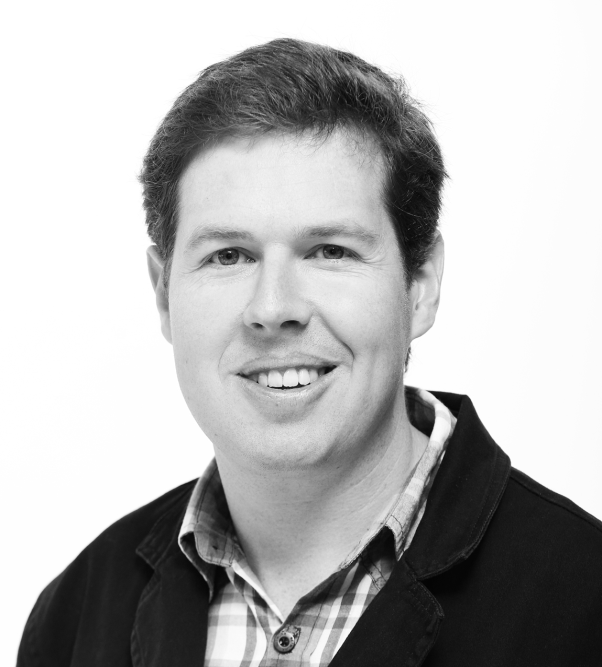 Gustav Hendrich (Dr)Personal details:		Gustav Hendrich (Dr)Address: 			8 Wen Close, Peerless-Park West, Kraaifontein, Cape TownMobile:				073 245 4094Home:				021 988 7027E-mail: 			gustavhendrich@gmail.comIdentity Number:		8111165153088Date of birth:			16 November 1981Gender:			MaleMarital status:			MarriedDrivers licence:		Code 08Health:				ExcellentLanguages:			Afrikaans; English; GermanSound knowledge of Dutch, currently improving language proficiency in Russian and Japanese. Currently studying Portuguese. Elementary knowledge of isiXhosa.Education:PhD (History)December 2010.University of Stellenbosch, Republic of South Africa.Doctoral dissertation: The history of the Afrikaners in Rhodesia (1890-1980). [Die geskiedenis van die Afrikaner in Rhodesië (1890-1980)]MA (History) December 2006.University of Stellenbosch, Republic of South Africa.Research thesis: The dynamics of white and Coloured relations in Stellenbosch (1920 – 1945). [Die dinamika van blank en bruin verhoudinge op Stellenbosch (1920-1945)]HonsBA (History)December 2004.University of Stellenbosch, Republic of South Africa.Formal Honors essay: The impact of the End Conscription Campaign (ECC).BA (Social Dynamics) March 2004.University of Stellenbosch, Republic of South Africa.Subjects: History                Political Science                Geography and Environmental Studies                Information Science                English Studies                German                Information Skills (Includes MS Office computer programs) Senior Certificate  December 2000.Subjects: Afrikaans First Language                English Second Language                Biology                Geography                History                Business EconomicsWork experience:Position: 			Senior ArchivistEmployer: 			Western Cape Archives and Records Service. (Western Cape Government, Department of Cultural Affairs and Sport)Specifications: 	Data processing, Arrangement and description of archives, Publications (for Cape Librarian and other newspapers), Digitization. PowerPoint presentations and lectures during National Archives Week and Outreach programs.	Currently working in the Digitization Department. Experience in the processes of document scanning (Zeutschel and Cobra), Indexing and Quality Assurance (QA) of archival records. Period:				 18 June 2012 – CurrentOther details:			Member of Occupational Health and Safety Committee, 2012 – Attended workshops:	ETHER. Workshop on SPECTRUM Best Practice Collection Management (For completing the Cape Town workshop held at the Western Cape Archives on 13-14 February 2013). The UK and international collection management standardSeminar: Institut-national audiovisual (INA) 13 - 14 November 2012Workshop on Intellectual Property and the Beijing Treaty (IZIKO Museums, 14 October 2013)Archival workshop at Taalmonument in Paarl, 25-27 August 2015.Enterprise Content ManagementModule 1: MyContent Essentials   May 2016Module 2: MyContent Correspondence Tracker   June 2016Electronic records and digitization workshop demonstrations on AtoM and NAAIRS, 28 - 29 July 2016.				Position:			Internship Employer: 			Western Cape Archives and Records ServicePeriod:				March – June 2011Position:			Researcher (Historical and archival research)Employer/Project:		 Department of Economics, University of Stellenbosch. Period:				2009 - CurrentProject: 			The history of tax structures in South Africa (1652 – 1910).				Great Depression (1929 – 1933)Position: 			Researcher (Historical and archival research)Employer/Project:		Department of History, University of London, United Kingdom. Dr. Hilary Sapire. Period:				2010 – 2016 Project: 			Royal Visits to South Africa and black loyalism.Position: 			Researcher (Archival research) Employer/Project:		Dr. Mikkel Leth Jespersen, Abenra, Denmark. Period:				2010.Project: 			Danish captain and trader, JP Petersen (1870-1880).Position:			Research assistantEmployer/Project:		Prof. H.B. Giliomee (Department of History), and editing for NB Tafelberg UitgewerPeriod:				 2004 – 2010Position:			Researcher (Historical research)Employer/Project:	Prof. Charles van Onselen, Department of Historical Studies University of Pretoria Period:				2005 - 2006 Position:			ResearcherEmployer/Project:		 Department of Historical Studies, University of Cape TownPeriod:				14-12-2005 – 28-02-2006 Project:				 Boer Concentration Camp Database (BCCD).Tutoring and reviewing:Position:	Assistant tutorial lecturer at Stellenbosch University for second year History students Period:				 2004Position: 	Peer-reviewing of articles for accredited journals Historia (Journal of the Historical Association of South Africa) and Scientia Militaria (South African Journal of Military Studies).Other achievements: Federasie van die Afrikaanse Kultuurverenigings (FAK): HB- and MJ Thom award for research in history. (2009)Postgraduate Merit bursary (2004 – 2006)Departmental bursary (History)Geography and Environmental Studies distinction letter (06-12-2001)Publications:Journal articles:Hendrich, G: ‘Soviet draft declaration of 1960 in the United Nations and implications for Southern Africa’ in Journal for Contemporary History (Vol. 43(2), December 2018), pp. 57-77.Hendrich, G: “A rich storehouse for research”: The historical development of the Western Cape Archives and Records Service’ in Journal for Contemporary History (Vol. 42(2), December 2017), pp. 74-97.Hendrich, G: “Wees Jouself”: Afrikaner kultuurorganisasies in Rhodesie (1934-1980)’ in New Contree. A Journal of Historical and Human Sciences for Southern Africa (Vol. 77, July 2013), pp. 151-174.Hendrich, G: ‘Die JV Stalin Works-kontroversie’ in Journal for Contemporary History (Vol. 37(1), June 2012), pp. 65-83. Hendrich, G: ‘Allegiance to the Crown: Afrikaner Loyalty, Conscientious Objection and the Enkeldoorn Incident in Southern Rhodesia during the Second World War’ in War and Society (Vol. 31(3), June 2012), pp. 227-243.Hendrich, G: ‘The Afrikander Volunteer Corps and the participation of Afrikaners in conflicts in Rhodesia, 1893-1897’ in Scientia Militaria. South African Journal of Military Studies (Vol. 40(1), 2012).Hendrich, G: ‘Vereniger en opheffer: die Nederduitse Gereformeerde Kerk in Rhodesië (1890-2007)’ in New Contree. A Journal of Historical and Human Sciences for Southern Africa (Vol. 62, October 2011).Hendrich, G: ‘Die geskiedenis van Afrikanerbetrokkenheid in die Rhodesiese tabakbedryf (1890-1980)’ in Historia. Joernaal van die Historiese Genootskap van Suid-Afrika (Vol. 56, 2, November 2011), pp. 43-58.Hendrich, G: “Help ons bou” – Die Daisyfield-inrigting en die impak van sendingwerk en godsdienstige bearbeiding in ‘n weeshuisomgewing in Rhodesia (1910 – 1948)’ in New Contree. A Journal of Historical and Human Sciences for Southern Africa, (No. 60, November 2010), pp. 1-20.Hendrich, G and Giliomee, H: ‘The Battle of Andringa Street: A Student Riot at Stellenbosch, 1940’ in Historia, Vol. 50, 2, November 2005.Chapters in books:Two chapters in Giliomee, Hermann, Nog Altyd Hier Gewees: die Storie van ‘n Stellenbosse Gemeenskap (Tafelberg: Cape Town, 2007): ‚Die Slag van Andringastraat’ and ‘Die koms van ‘n Nuwe Era’.Published books:Hendrich, G: Lifelong Memories. Diary descriptions of a South African historian’s European tour (Kwarts Publishers, First edition 2014. eISBN: 978 1 928210 70 2. Digitally published as E-book)Newspaper and magazine articles:Beeld, Die Burger, Volksblad (BY), 25/06/2011, Olifant vs. Mier: 70ste herdenking van die Duitse inval in Rusland.Volksblad, 16/12/2011, p. 7, Pearl Harbor ná 70 jaar.Beeld, Die Burger, Volksblad (BY), 14/01/2012, p. 6, ‘Magtige Rusland’ ‘n drama in sewe bedrywe. Volksblad, 11/02/2012, p. 9, Gas Rusland se troefkaart.Beeld, Die Burger, Volksblad (BY), 14/04/2012, p. 4, Toe vooroordele saam met ‘n skip onder die waters verdwyn het. Sake24, 10/07/2012, p. 24, Die ekonomiese wonderwerk.Volksblad, 04/08/2012, p. 10, Onomkeerbaar. Verskrikking van atoombomme het koers verander.Volksblad, 19/11/2012, p. 10, El Alamein – die beslissende slag.Beeld, Die Burger, Volksblad (BY), 24/11/2012, p. 10, Kropotkin, stakings en anargie.Cape Librarian, September/October 2012, pp-12-13, ‘Mandela and the relevance of archives’.Cape Librarian, January/February 2013, pp. 10-14, ‘A window into the past’.Die Bolander, 27/03/2013, ‘Archives – Looking into the Past’.Tygerburger (Goodwood), 01/05/2013, ‘Argief ‘n venster op ons verlede’. Tygerburger (Eersterivier and Blue Downs), 01/05/2013, ‘Argief bewaar die verlede’.Beeld, Die Burger, Volksblad (BY), 09/02/2013, p. 10, Die rottestryd en die Wit Roos.Beeld, Die Burger, Volksblad (BY), 17/03/2013, p. 10, Stalin: die oorspronklike Rooi Gevaar.Cape Argus, 16/04/2013, p.14, Keeping track of history is crucial to our future.Beeld, Die Burger, Volksblad (BY), 27/04/2013, p. 10, Die Ooste se donker kol.Beeld, Die Burger, Volksblad (BY), 21/05/2013, p. 10, ‘Ich bin ein Berliner’.Beeld, Die Burger, Volksblad (BY), 26/07/2013, p. 10, Die Slag van Koersk.Beeld, Die Burger, Volksblad (BY), 23/08/2013, p. 10, Vertel ons van die droom. (Martin Luther King jr.)Beeld, Die Burger, Volksblad (BY), 04/10/2013, p. 10, Israel vs. die res van die Midde- Ooste.Cape Argus, 18/11/2013, p.14, Hundreds of ships came to grief at Cape.Cape Librarian, July/August 2013, pp. 11-13, ‘Reflections. Archives Week 2013’.Cape Librarian, Nov/Dec 2013, pp. 11-13, ‘The 1913 Land Act...a scourge from the past’.Cape Argus, 07/02/2014, p. 17, Genesis of a venerable house of democracy.Cape Argus, 07/04/2014, p. 14, At 65 years old, Nato still ‘shield of the West’.TygerBurger, 23/04/2014, p. 22, Argief werp lig op parlement.Atlantic Sun, 01/05/2014, p. 5, Learn about democracy.Cape Towner, 01/05/2014, p. 6, National Archives Week begins.Cape Argus, 06/06/2014, p. 16, Death and courage.Cape Argus, 27/07/2014, p. 19, The hotbed of discontent that triggered World War I.Cape Librarian, May/June 2014, pp. 16-20, ‘The close connection. Archives in the basement of the Parliament’.Cape Librarian, July/August 2014, pp. 12-16, ‘We will remember’.Cape Argus, 01/08/2014, Honouring the courage of the Warsaw Uprising.Cape Argus, 27/10/2014, The Battle of Leyte Gulf: Armageddon of the sea.Cape Argus, 24/12/2014, A miracle at Christmas among horror of trench warfare.Cape Argus, 09/02/2015, Marley’s legend, legacy still inspiring oppressed.Cape Argus, 15/04/2015, A battle to remember: the fall of Hitler, Berlin.Beeld, Die Burger, Volksblad (BY), 18/07/2015, p. 10, Die handdruk in die wentelbaan.Beeld, Die Burger, Volksblad (BY), 22/08/2015, p. 13, Die Koersk-tragedie.Beeld, Die Burger, Volksblad (BY), 05/12/2015, p. 13, ‘n Pleidooi teen aardverwarming.Cape Librarian, January/February 2015, pp. 12-16, ‘District Six: An archival perspective’.Cape Librarian, March/April 2015, pp. 17-22, ‘The digitisation and analogue versus digital debate’.Cape Librarian, September/October 2015, pp. 13-17, ‘The Elliot Collection: the mirror with a memory’.Cape Librarian, April/May 2016, ‘Waterloo and beyond’. Sunday Tribune, 14/02/2016, The longest battle ever fought. Cape Argus, 31/03/2016, How Mikhail Gorbachev broke with the Soviet past.Cape Argus, 18/04/2016, How Chernobyl helped to hurry the collapse of the Soviet Union.Cape Argus, 24/05/2016, The Cultural Revolution: remembering mayhem.Cape Argus, 31/05/2016, Clash of the dreadnoughts and Jutland Jack’s bravery.Cape Argus, 14/07/2016, Delville Wood remembered. Cape Argus, 23/01/2017, Rasputin: remembering Russia’s ‘mad monk’.Cape Librarian, November/December 2016, ‘Creation of the Castle in archival context’.Cape Librarian, November/December 2016, ‘His book predicted the Soviets’ end.Cape Argus, 11/05/2017, ‘Awash with boats at anchor in sea of sand’.Cape Argus, 30/06/2017, Attrition in the trenches.Cape Librarian, May/June 2017, Archival access to all.Cape Librarian, July/August 2017, pp. 18-22, Archiving the legacy of a prison. Cape Argus, 03/10/2017, ‘Lenin: Talking about a revolution’.Cape Argus, 01/11/2017, ‘Awesome fire-belching monsters’.Cape Argus, 29/11/2017, ‘Idolising Lenin rather than Russian Revolution’.Cape Librarian, September/October 2017, pp. 10-13, ‘Through Massie’s eyes: the Russian Revolution of 1917’ .Cape Argus, 19/12/2017, ‘Gamble that spelt doom for Hitler’.Cape Argus, 07/02/2018, ‘Brest-Litovsk: forgotten peace in East’.Cape Argus, 14/03/2018, ‘The night the snow turned black’.Cape Argus, 08/05/2018, ‘Terrible toll of the end of 1918’.Weekend Argus, 23/06/2018, ‘Remembering the Burmese campaign’.Weekend Argus, 28/07/2018, ‘ A well-deserved comeback for Russia’.Weekend Argus, 29/09/2018, ‘Indomitable spirit’.Cape Librarian, September/October 2018, pp. 10-13. ‘One life: saved’.Weekend Argus, 27/10/2018, ‘Signing of the Armistice’.Weekend Argus, 17/11/2018, ‘Meaning of Russia’s Unity Day’.Cape Librarian, November/December 2018, pp. 16-19. ‘The past was analogue, the future is digital’.Cape Librarian, January/February 2018, pp. 16-19. ‘Captured: a history of suffering and pride’. Beeld, Die Burger, Volksblad (BY), 02/03/2019, pp. 8-9, ‘Die seereis wat deurbraak was’.Papers presented:IFLA Satellite Conference at University of Cape Town, 14 August 2015.Hendrich, G: “Captured on camera”: An historical and archival appreciation of the Arthur Elliott Collection”.South African Genealogical Society, Goodwood Library Hall.‘Rich storehouse for research: The historical development and functioning of the Western Cape Archives and Records Service (WCARS)’.Historical Association of South Africa (HASA) Conference. Potchefstroom University, July 2010.Hendrich, G: “Help ons bou” – Die Daisyfield-inrigting en die impak van sendingwerk en godsdienstige bearbeiding in ‘n weeshuisomgewing in Rhodesia (1910 – 1948).Live radio broadcast on Radio Pretoria. 11 February 2011, 07:15, with Henk Joubert.Special skills:First Aid Level One (Southern Cross Paramedical, Certificate SCP 4035, 31 March 2016).Basic Fire Fighting (Safety Technologies, completed course on 10 March 2016).Evacuation Warden (Safety Technologies, completed course on 11 March 2016).Class representative for History (Faculty of Human and Social Sciences), 2002 – 2003.School library prefect (1998-1999) and served on the Scholar council (2000).Referees: Prof. A.M. Grundlingh(Department of History, University of Stellenbosch)Tel: 021 808 2178E-mail: amgrund@sun.ac.za Prof. W.P. Visser(Senior lecturer in History, University of Stellenbosch)Tel: 021 808 2177E-mail: wpv@sun.ac.za Dr. Anton Ehlers(Chairperson of History Department, University of Stellenbosch)Tel: 021 8082190E-mail:  aehl@sun.ac.za 